ANALISA KOMUNIKASI INTERPERSONAL ANTARA BARISTA DENGAN KONSUMEN DALAM PELAYANAN DI RKK.COFFEEAnalysis Of Interpersonal Communication Between Barista With Consumers In Service In RKK.COFFEEOleh:Tersia Bunga Bangsa162050327Untuk Memperoleh Gelar Sarjana Pada Program Studi Ilmu Komunikasi Fakultas Ilmu Sosial dan Ilmu Politik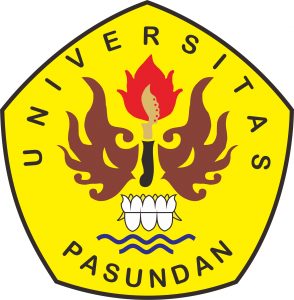 FAKULTAS ILMU SOSIAL DAN ILMU POLITIKUNIVERSITAS PASUNDANBANDUNG2019